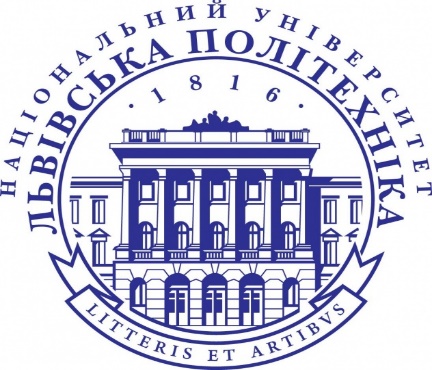                                Силабус навчальної дисципліни                               «Випусковий редактор Інтернет-ЗМІ»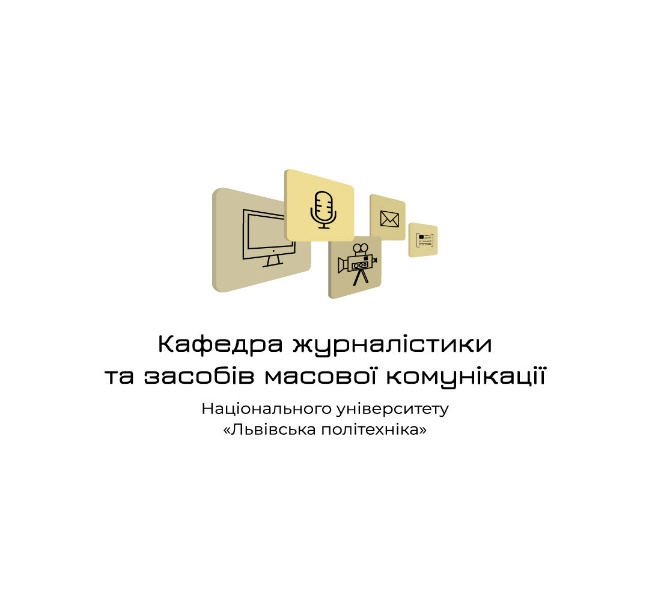                                         Рівень вищої освіти – другий (магістерський)                                               Спеціальність «Журналістика»                                               Освітня програма 061 «Журналістика»                                               Рік навчання: І, семестр 1                                               Форма навчання: денна, заочна                                               Кількість кредитів ЄКТС: 5                                               Мова викладання: українська                                               Лектор: Білограць Христина Романівна                                               Контактна інформація лектора: 	Сторінка курсу у ВНС:                             https://vns.lpnu.ua/course/index.php?categoryid=1183ОПИС ДИСЦИПЛІНИ          Мета вивчення дисципліни  - засвоєння студентами теоретичних основ специфіки роботи випускового редактора Інтернет-ЗМІ,  розуміти суть поняття «випусковий редактор», вміти застосовувати теоретичні знання на практиці.         Під час вивчення курсу студенти ознайомляться із суттю діяльності та роботи випускового редактора Інтернет-ЗМІ; методологією його роботи; особливими підходами до вирішення низки питань в процесі роботи.        У результаті вивчення дисципліни студенти повинні знати способи та методи успішної роботи випускового редактора Інтернет-ЗМІ, теоретичні засади специфіки його роботи, правила та порядок вирішення робочих проблем, засвоєння теоретичних знань та вміння їх застосовувати на практиці.           Вивчення навчальної дисципліни передбачає формування та розвиток у здобувачів освіти  компетентностей:Інтегральна: Здатність успішно виконувати роботу випускового редактора Інтернет-ЗМІ, навчити студентів вміти виконувати спеціалізовані завдання та практичні проблеми під час виконання професійних завдань. Зокрема, вміти самостійно добрати матеріали для роботи, використовувати необхідні довідкові знання для практичної підготовки матеріалу.Загальні компетентності: ЗК01. Здатність застосовувати знання в практичних ситуаціях. ЗК02. Знання та розуміння предметної області та розуміння професійної діяльності. ЗК03. Здатність бути критичним і самокритичним. ЗК04. Здатність до пошуку, оброблення та аналізу інформації з різних джерел. ЗК05. Навички використання інформаційних і комунікаційних технологій. ЗК08. Здатність навчатися і оволодівати сучасними знаннями  професійного випускового редактора Інтернет-ЗМІ. ЗК09. Здатність реалізувати свої права і обов’язки як члена суспільства, усвідомлювати цінності громадянського (вільного демократичного) суспільства та необхідність його сталого розвитку, верховенства права, прав і свобод людини і громадянина в Україні. ЗК10. Здатність зберігати та примножувати моральні, культурні, наукові цінності і досягнення суспільства на основі розуміння історії та закономірностей розвитку предметної області, її місця у загальній системі знань про природу і суспільство та у розвитку суспільства, техніки і технологій, використовувати різні види та форми рухової активності для активного відпочинку та ведення здорового способу життя.Спеціальні компетентності: СК 01 Здатність застосовувати знання зі сфери соціальних комунікацій у своїй професійній діяльності;СК 02 Здатність формувати інформаційний контент для лекційних та практичних занять. СК 03 Здатність на високому рівні виконувати завдання випускового редактора Інтернет-ЗМІ.Програмні результати:ПРН 4. Доступно і аргументовано представляти результати досліджень у писемній та усній формах, брати участь у фахових дискусіях. ПРН7. Самостійно розробляти проекти шляхом  творчого застосування існуючих і генерування нових ідей.ПРН8.Вміти створювати власний інформаційний продукт на підставі дотримання журналістських стандартів та просувати його відповідно до законів ринку.ПРН11. Здійснювати пошук та перевірку інформації з різних джерел для вирішення журналістських завдань.ПРНС1.2. Пропонувати власні способи вирішення професійних задач і проблем у процесі діяльності Інтернет-ЗМІ, приймати та аргументувати власні рішення щодо їх розв’язання.КОМ 1. Донесення до фахівців і нефахівців інформації, ідей, проблем, рішень та власного досвіду в галузі професійної діяльності.КОМ 2. Здатність ефективно формувати комунікаційну стратегію.АІВ 1 Управління комплексними діями або проектами, відповідальність за прийняття рішень у непередбачуваних умовах.АІВ2 Відповідальність за професійний розвиток окремих осіб та/або груп осіб, здатність до подальшого навчання з високим рівнем автономності.Структура курсуТеми лекційних та практичних занятьКритерії оцінювання результатів навчання студентів денної форми навчанняКритерії оцінювання результатів навчання студентів заочної форми навчанняРоз’яснення критеріїв оцінюванняУ залежності від складності та рівня виконання завдання студент під час практичного заняття може отримати від 1 до 5 балів.1-2  бали виставляється за усну відповідь, яка відповідає теоретичному матеріалу, поданому на лекційному заняття. 3 бали студент отримує за усну відповідь, яка включає інформацію отриману студентом крім лекцій також внаслідок опрацювання додаткової літератури. 4-5 балів передбачають доповнення усної відповіді презентацією або виконання творчого завдання, зокрема: написання журналістського матеріалу на тему основного завдання випускового редактора Інтернет-ЗМІ. . Контрольне завдання передбачає створення проєкту Специфіка роботи випускового редактора Інтернет-ЗМІ, і оцінюється максимально в 5 балів.   Під час дистанційного навчання вимоги до відповідей та розподіл балів відповідає такому ж, що й під час офлайн навчання. Для студентів заочної форми навчання передбачені додаткові види контрольних робіт для самостійної роботи:Реферат на одну з тем курсу (максимально - 5 балів);Написати есе на тему: «Головне завдання випускового редактора Інтернет-ЗМІ», (максимально - 5 балів);Запропонувати матеріали власної лекції на будь-яку тему курсу (максимально - 10 балів).         Студенти денної форми навчання можуть виконати зазначені вище завдання як відпрацювання у разі відсутності їх на практичному занятті з поважної причини (хвороба, міжнародне стажування, участь у конференції тощо).Визнання результатів неформальної та інформальної освітиВизнання результатів навчання, здобутих в межах неформальної чи інформальної освіти регулюється відповідним Порядком, затвердженим в Національному університеті «Львівська політехніка» 03.01.2020р. (https://lpnu.ua/sites/default/files/2020/pages/2139/poryadok-viznannya-rezultativ-navchannya.pdf), надалі – Порядок.  У межах дисципліни «Випусковий редактор Інтернет-ЗМІ» зараховуються здобутки в неформальній освіті, зокрема, курс «Теорія і методика журналістської творчості, частина 4» (автор О.Кузнецова). У разі успішного проходження одного з цих курсів і пред’явлення відповідного сертифікату, студенту зараховується 10 балів як опанування матеріалу з 2 відповідних програмі тем у межах поточного контролю. За бажанням студента, відповідний сертифікат одного із зазначених вище курсів може бути зарахований як відпрацювання у разі  відсутності здобувача вищої освіти на практичному занятті з поважної причини (хвороба, міжнародне стажування, участь у конференції тощо). Крім того, як результат інформальної освіти (самоосвіти) студент може подати підбірку лекцій на тему роботи випускового редактора Інтренет-ЗМІ, які він знайшов в Інтернеті у інших викладачів та дослідників. Результати такої діяльності після проходження відповідних процедур, передбачених у Порядку, можуть бути зараховані як контрольна робота з дисципліни «Випусковий редактор Інтернет- ЗМІ» та оцінені 5 балами.        Політика щодо дотримання принципів академічної доброчесності: списування та використання мобільних пристроїв під час письмових опитувань, екзамену заборонені. Контрольні роботи, есе повинні бути унікальними та мати коректні текстові посилання на використану літературу. Рекомендована літератураБілограць Х. Висвітлення надзвичайних ситуацій в інтернет-ЗМІ (на прикладі «Української правди»). Конференція «Сучасні проблеми україністики та журналістики». 2022.Білограць Х. Контент літературно-художньої періодики в Україні. Міжнародна науково-практична конференція «Інновації та особливості функціонування ЗМІ в демократичному суспільстві». Львів: Видавництво Львівської політехніки. 2022 р.Білограць Х. Кравчук Б. Жанр інтерв’ю на Youtube-каналах (на прикладі передач М. Єфросініної, Р. Есхакзай та А. Оліцької). Міжнародна науково-практична конференція «Інновації та особливості функціонування ЗМІ в демократичному суспільстві». Львів: Видавництво Львівської політехніки. 2022 р. Білограць Х. Лебедь І. Заголовки публікацій у ЗМІ на прикладі газети «День» і журналу «Країна» // Вісник Національного університету «Львівська політехніка», Серія «Журналістські науки». Львів – 2020.Білограць Х. Медійні маніпуляції довірою цільової аудиторії. Держава та регіони. Серія: Соціальні комунікації, 2021. С. 66 – 72.Білограць Х. Мураль Х. Професійна етика та моральний вибір у журналістиці. Збірник матеріалів міжнародної науково-практичної конференції "Інновації та особливості функціонування ЗМІ України. 202. С. 75 – 76.Білограць Х. Р. Теоретичні аспекти маніпуляцій під час інтерв'ю // Інновації та особливості функціонування ЗМІ України : збірник матеріалів міжнародної науково-практичної конференції, Львів. – 2021. – C. 5–6.Білограць Х. Структура української мистецької інтернет-періодики. Молодий вчений. №5 (105). 2022. С. 87-90.Білограць Х. Хасанова В. Професійна етика журналіста в інтернет-виданнях. Проблеми журналістики: вчора, сьогодні, завтра. Збірник матеріалів I міжнародної наукової онлайн-конференції студентів  та молодих дослідників. Львів: Видавництво Львівської політехніки. С. 116 – 124.Виговська, Н. А. Мультимедійність та конвергентність як фактори трансформації регіональних медіа. - Запоріжжя, 2015. – Режим доступу: http://virtuni.education.zp.ua/info_cpu/sites/default/files/aref_Vugovska.pdfДавидова, Л. В. Робота редактора та коректора регіональних видавництв і редакцій ЗМІ у сучасних умовах. Наукові записки Інституту журналістики, 2014, 55: 125-128.Женченко М. І. Новітні редакторські професії в умовах конвергенції та мультимедіатизації ЗМІ. 2012. – Режим доступу: https://ela.kpi.ua/bitstream/123456789/16095/1/NZ%2049%20Zhenchenko.pdfЗелінська Н.В. Наукова школа кафедри видавничої справи і редагування Української академії друкарства: напрями, постаті, здобутки // Поліграфія і видавнича справа.  2005.  № 42.  С. 3 –10. Роменець В.А. Психологія творчості: Навч. посібник.  К.: Либідь, 2001. -  228 с.Шульська, Н. М., Зінчук, Р. С., Римар, Н. Ю., & Рожило, М. А. Редакторська етика й культура творення заголовків у регіональних інтернет-ЗМІ. – Лондон, 2021. – Режим доступу: http://rep.btsau.edu.ua/bitstream/BNAU/7299/5/Redaktorska_etyka.pdfВид заняттяКількість годин, денна формаКількість годин, заочна формаЛекції152Практичні заняття306№Тема лекційного заняттяКількість годин, ДФ (денна форма), ЗФ (заочна форма)Тема практичного заняттяКількість годин, ДФ (денна форма), ЗФ (заочна форма)1.Моделі редакцій ЗМІ. Особливості функціонування інтернет-видань. ДФ 1ЗФ 0Організаційні моделі редакцій ЗМІ. Редакційний менеджмент в медіа. Функціонування сучасних ЗМІ в інтернеті.Інтернет-реклама в медіа.ДФ 2ЗФ 02.Специфіка обов’язків працівників редакції. ДФ 2ЗФ 2Сучасні професії в інтернет-медіа. Обов’язки працівників мережевих ЗМІ.ДФ 6ЗФ 23.Особливості в роботі випускового редактора Інтернет-ЗМІ.ДФ 2ЗФ 0Професіоналізм та аспекти розвитку менеджера.Професійні навики менеджера. Коректна взаємодія зі співробітниками.ДФ 4ЗФ 04.Журналістські стандарти та етика: основні аспекти роботи з публікаціями.ДФ 2ЗФ 0Правовий статус ЗМІ.Захист приватності у ЗМІ. Особливості взаємодії з публічними та непублічними особами. Робота з постраждалими. ДФ 4ЗФ 25.Оптимізація роботи медіа в інтернеті.ДФ 4ЗФ 0Клікабельні заголовки.Пошукові системи.Популярність у соцмережах.Збільшення коментування публікаційних матеріалів.Модерування спілкування на ресурсі.ДФ 4ЗФ 06.Контент в інтернет-ЗМІ. ДФ 2ЗФ 0Джерела контенту в інтернет-виданнях.Аудиторія та її роль у створенні контенту. Маніпулятивні впливи на ЦА за допомогою структури.Нові жанри, тематика.ДФ 4ЗФ 07.Методи роботи на сайті з ілюстративними матеріалами та відео.ДФ 2ЗФ 0Особливості інформації в мережі.Робота з ілюстративними матеріалами.Робота з мультимедійними проектами.ДФ 6ЗФ 2Всього (год.)ДФ 15     ЗФ  2ДФ 30    ЗФ 6Розподіл балів у 100-бальній шкаліРозподіл балів у 100-бальній шкаліВид заняттяРазом задисциплінуПрактичні заняття (7занять по 5 балів) – 35 Виконання контрольних (самостійних) робіт – 5Тестовий (екзаменаційний) контроль – 60100Розподіл балів у 100-бальній шкаліРозподіл балів у 100-бальній шкаліПоточний контроль (ПК)Разом задисциплінуПрактичні заняття (3 заняття по 5 балів) – 15Виконання контрольних (самостійних) робіт – 25Тестовий (екзаменаційний) контроль – 60100